Управление образованияАдминистрации  Володарского муниципального районаНижегородской областиПРИКАЗ07 октября 2013 года                                                                                                  № 405О проведении районной акции«Спорт-альтернатива пагубным привычкам»  В  рамках реализации ведомственной целевой программы "Развитие образования в Нижегородской области на 2011-2013 годы", утвержденной приказом министерства образования Нижегородской области от 07.09.2010 №1009, с целью формирования у обучающихся навыков  здорового образа жизни. В рамках проведения 10 Всероссийской акции «Спорт-альтернатива пагубным привычкам», проводимой Министерством образования  и науки Российской Федерации.  А так же в рамках реализации районной целевой программы «Комплексные меры противодействия злоупотреблению наркотиками и их незаконному обороту на 2013 – 2015 годы в Володарском муниципальном районе Нижегородской области», утвержденной Постановлением администрации Володарского муниципального района Нижегородской области № 1802, от 21.09.2012 года.В целях совершенствования единой системы профилактики немедицинского потребления наркотических средств и психотропных веществ различными категориями населения, поэтапного сокращения распространения наркомании и связанных с ней негативных социальных последствий, профилактики и противодействия незаконному обороту наркотических и психотропных средств на территории Володарского муниципального района Нижегородской области.ПРИКАЗЫВАЮ:Утвердить Положение  о районной акции «Спорт-альтернатива пагубным привычкам» (приложение 1).Утвердить оргкомитет акции в составе:- Лебедева Н.В., ведущий специалист Управления образования;- Михличенко В.В., педагог-психолог ИДК Управления образования;-Кобышко К.П., методист ИДК Управления образования;-Измайлова Е.Е., руководитель РМО  физической культуры;Утвердить Положение о конкурсе агитбригад «Спорт – альтернатива пагубным привычкам» и состав жюри конкурса (Приложение 1.1).Утвердить Положение о конкурсе литературных работ «Мы выбираем спорт» и состав жюри конкурса. (Приложение 1.2).Утвердить Положение о конкурсе творческих работ «Спорт – ДА! Зависимость – НЕТ!» и состав жюри конкурса. (Приложение 1.3).Утвердить положение о конкурсе видеороликов антинаркотической направленности «Мы выбираем жизнь!» и состав жюри конкурса (Приложение 1.4).Утвердить период проведения Акции  с 10 октября по 21 декабря 2013г. Ответственность за организацию и проведение Акции возложить на оргкомитет.Контроль за исполнением приказа возложить на педагога-психолога ИДК Управления образования администрации Володарского района Михличенко В.В.Начальник Управления образования                                                          Т.М.МастрюковаПриложение 1к приказу Управления образованияот 07 октября 2013 г. № 405Положение о проведении районной акции «Спорт – альтернатива пагубным привычкам»Управление образования администрации Володарского муниципального района проводит районную акцию  «Спорт – альтернатива пагубным привычкам» в рамках 10 всероссийской акции «Спорт – альтернатива пагубным привычкам», проводимой Министерством образования и науки Российской Федерации. А так же в рамках реализации районной целевой программы «Комплексные меры противодействия злоупотреблению наркотиками и их незаконному обороту на 2013 – 2015 годы в Володарском муниципальном районе Нижегородской области», утвержденной Постановлением администрации Володарского муниципального района Нижегородской области № 1802, от 21.09.2012 года1.Цель и задачиЦель акции  – приобщение детей, подростков и молодежи  к здоровому образу жизни.Основные задачи:формирование у детей  и молодежи стремления к духовному и физическому совершенствованию;привлечение детей и молодежи к регулярным занятиям физической культуры и спортом;приобщение обучающихся к исследовательской и творческой деятельности;развитие молодежного волонтерского движения по пропаганде здорового образа жизни.2. Участники акцииОбучающиеся и воспитанники образовательных учреждений всех видов и типов по возрастам 2-4 класс, 5-7 класс, 8-11 класс, а так же родители (законные представители), педагоги.3. Содержание акцииАкция проводится в разных номинациях: «Организация волонтерской профилактической работы» (конкурс агитбригад) приложение 1.1;«Литературная работа» (стихи, поэма, басня, рассказ, эссе, очерк и т.д.) приложение 1.2; «Творческая работа» (плакат, рисунок, буклет и др.) приложение 1.3;«Видеофильм, видеоролик» приложение 1.4.4. Порядок проведения КонкурсаКонкурс проводится в три этапа:I	 этап (в образовательных учреждениях районах) – 10 октября – 20 ноября 2013 года.II	этап (районный) – с 20 ноября  по 15 декабря 2013 года. Работы победителей акции становятся участниками областного конкурса детского творчества «Спорт-альтернатива пагубным привычкам»III этап (областной) – январь-февраль 2014г.В срок до 21 декабря 2013 года для участия в 3 (областном) этапе Конкурса в ГБУ ДОД ДЮЦ  «Олимпиец» по адресу: ул. Украинская, 10а, город Нижний Новгород, 603009, направляются: заявка; работы победителей (1 место) муниципального этапа Акции. 5. Подведение итогов районного этапа Акции. Награждение участников5.1. Победители (1 место) и призеры (2, 3 место) определяются в каждой теме и в каждой возрастной группе участников.5.2. Победители и призеры  Акции  награждаются дипломами и памятными подарками. Работы, занявшие первое место в районном этапе, направляются для участия в III (областном) этапе.Приложение 1.1.ПОЛОЖЕНИЕ О КОНКУРСЕ АГИТБРИГАД«Спорт – альтернатива пагубным привычкам»Конкурс агитбригад проводится в два этапа Первый этап внутришкольный – с 1 по 14 декабря 2013 годаВторой этап районный (финал конкурса) – 16 декабря 2013 года. В районном этапе принимают участие агитбригады, победительницы внутришкольного этапа.ЦЕЛЬ конкурсаФормирование  у обучающихся навыков здорового образа жизни, негативного отношения к наркотиким и иным токсическим веществам.ЗАДАЧИ конкурса активизация обучающихся, педагогов и родителей (законных представителей) в борьбе за жизнь без зависимостейагитация за здоровый образ жизни, пропаганда здорового образа жизни увеличение знаний участников конкурса и зрителей на всех этапах о негативных последствиях зависимостей  (никотин, алкоголь, наркотики) и положительных моментах здорового образа жизни ВОЗРАСТ участников конкурсаОбучающиеся 7-11 классовЖЮРИ конкурсаН.В. Лебедева, ведущий специалист УОВ.А.Аверина, директор МОУ ДОД ДДТО.Б.Жирнова, секретарь комиссии по делам несовершеннолетнихВ.В. Михличенко, педагог-психолог ИДКК.П.Кобышко, методист ИДККРИТЕРИИ ОЦЕНКИ выступлений соответствие содержания выступления тематике конкурса;художественное оформление;исполнительское мастерство;организованность.Жюри оценивает программы выступлений  по 10-ти бальной системе. В случае равенства баллов решающим является голос председателя жюри. ФОРМЫ работы агитбригадпьесы, мюзиклы, литературно-музыкальные композиции, капустник, художественно-поэтические композиции, “солянки” и др. ВРЕМЯ и количество участниковВремя выступления агитбригад не более 10 минут. Количество участников в агитбригаде – не более 10 человекИДЕЙНАЯ направленностьПоложительное воздействие здорового образа жизни и негативная сторона потребления различных наркотических и токсических веществ.ДАТА и место проведенияФинал конкурса агитбригад состоится 16 декабря 2013 года на базе МАОУ СОШ № 48 п. Новосмолинский (время проведения будет сообщено дополнительно)НАГРАЖДЕНИЕПо итогам конкурса определяются победители по номинациям:лучшая агитбригада лучшее отражение идеи конкурса лучшая мужская рольлучшая женская роль лучший сценарийза актуальность темыза юморза совмещение несовместимогоза смелость темыза лучшую постановкуПобедители и призеры конкурса награждаются дипломами и ценными подарками. Приложение 1.2.ПОЛОЖЕНИЕО районном конкурсе литературных работ«Мы выбираем спорт»1. Общие положения1.1.Данный конкурс проводится по инициативе Управления образования  администрации Володарского муниципального  района и информационно-диагностического кабинета.1.2.Конкурс проводится с целью совершенствования единой системы профилактики немедицинского потребления наркотических средств и психотропных веществ различными категориями населения, поэтапного сокращения распространения наркомании и связанных с ней негативных социальных последствий, профилактики и противодействия незаконному обороту наркотических и психотропных средств на территории Володарского муниципального района Нижегородской области. Пропаганды здорового образа жизни.1.3. Данное положение определяет:Порядок проведенияОргкомитет и жюри КонкурсаУчастников конкурса Требования к работеПорядок подведения итогов конкурса2. Порядок проведения2.1.Конкурс проводится в два этапа:1 этап – школьныйШкольный этап конкурса проводится внутри образовательного учреждения по заданиям и критериям, разработанным данным положением. В  школе создается оргкомитет, который подводит итоги школьного этапа и отбирает лучшие работы для участия в районном этапе.2 этап – районный Для проведения районного этапа конкурса создается оргкомитет и жюри конкурса, утверждаемые приказом управления образования администрации Володарского муниципального района. Оргкомитет конкурса принимает к рассмотрению работы победителей 1 этапа и определяет победителей и призеров районного этапа конкурса.3. Оргкомитет и жюри КонкурсаВ оргкомитет Конкурса входят специалисты Управления образования, методисты информационно-диагностического кабинета Управления образования администрации Володарского муниципального района, педагоги района.Лебедева Н.В., ведущий специалист Управления образованияМихличенко В.В., педагог-психолог ИДКЩетникова О.П., руководитель РМО педагогов-психологовМайорова Л.П., учитель русского и литературы МАОУ СОШ № 53.4. Участники конкурсаУчастниками конкурса являются обучающиеся ОУ Володарского района в возрасте от 8 до 17 лет (включительно).5. Требования к работеК участию в конкурсе допускаются работы: стихи, поэма, басня, рассказ, эссе, очерк и т.д., написанные самостоятельно и совместно с родителями (в младших классах) в 2013 году.  Авторское сочинение  должно быть написано в соответствии с заданной темой конкурса. На альбомном листе формата А4 в машинописном виде. Объем сочинения не более двух листов (машинописного текста). Шрифт текста 14, интервал между строками 1.Каждая конкурсная работа должна быть снабжена этикеткой, содержащей следующие данные: полные фамилия и имя участника, возраст и дата рождения, название конкурсной работы, номер школы и класс.6. Итоги конкурсаИтоги конкурса подводятся по трем возрастным группам: 2-4 классы, 5-8 классы, 9-11 (12) классы.В каждой возрастной группе определяется один победитель и два призера, которым вручаются дипломы Управления образования и памятные подарки.Результаты конкурса оформляются приказом Управления образования.Приложение 1.3.ПОЛОЖЕНИЕО районном конкурсе творческих работ «Спорт – ДА! Зависимость – НЕТ!»1. Общие положения1.1.Данный конкурс проводится по инициативе Управления образования  администрации Володарского муниципального  района и информационно-диагностического кабинета.1.2.Конкурс проводится с целью развития творческих способностей детей, пропаганды национальной культуры, ценностей и идеалов жизни.1.3. Данное положение определяет:Порядок проведенияОргкомитет и жюри КонкурсаУчастники конкурса Требования к работеИтоги конкурса2. Порядок проведения2.1.Конкурс проводится в два этапа:1 этап – школьный.Школьный этап конкурса проводится внутри образовательного учреждения по заданиям и критериям, разработанным данным положением. В  школе создается оргкомитет, который подводит итоги школьного конкурса и выбирает лучшие работы для участия в районном этапе.2 этап - районный.Для проведения районного этапа конкурса создается оргкомитет и жюри конкурса, утверждаемые приказом управления образования администрации Володарского муниципального района. Оргкомитет конкурса принимает к рассмотрению работы победителей 1 этапа и определяет победителей конкурса.Оргкомитет и жюри КонкурсаВ оргкомитет Конкурса входят методисты информационно-диагностического кабинета Управления образования администрации Володарского муниципального района. Специалисты Управления образования и педагоги образовательных учреждений.Состав жюри конкурса:Лебедева Н.В., ведущий специалист Управления образованияМихличенко В.В., педагог-психолог ИДКЩетникова О.П., руководитель РМО педагогов-психологовШакирова О.Ю., руководитель РМО «Искусство»3 . Участники конкурсаУчастниками конкурса являются учащиеся ОУ Володарского района от 8 до 17 лет (включительно).4. Требования к работе4.1. К участию в конкурсе допускаются работы (плакат, рисунок, буклет), созданные самостоятельно в 2013 году и не участвовавшие ранее в конкурсах и на выставках.4.2.  Работы выполняются в соответствии с заданной темой конкурса.4.3. Работы выполняются в технике - акварель, карандаш, гуашь, масло, перо, смешанные техники. Формат рисунков А3, плакатов - А2, буклетов – А4.4.4. Каждая конкурсная работа должна быть снабжена этикеткой, которая приклеивается с обратной стороны работы. На этикетке должны быть следующие данные: полные фамилия и имя участника, возраст и дата рождения, название конкурсной работы, номер школы и класс.5. Итоги конкурсаИтоги конкурса подводятся по трем возрастным группам: 2-4 классы, 5-8 классы, 9-11 (12) классы.Участники, занявшие призовые места, награждаются дипломами и памятными подарками.Результаты конкурса оформляются приказом Управления образования.Приложение 1.4.ПОЛОЖЕНИЕО районном конкурсе роликов социальной рекламы «Мы выбираем ЖИЗНЬ!» 1. Общие положения1.1.Данный конкурс проводится по инициативе Управления образования  администрации Володарского муниципального  района и информационно-диагностического кабинета.1.2.Конкурс проводится с целью развития у детей и подростков отрицательного отношения к распространению и злоупотреблению психоактивных веществ, формирования навыков здорового и безопасного образа жизни, ценностного отношения к своему здоровью, неприятия алкоголя, табака и наркотиков, а так же развития творческих способностей детей, пропаганды национальной культуры, ценностей и идеалов жизни. 1.3. Данное положение определяет:Порядок проведенияОргкомитет и жюри КонкурсаУчастников конкурса Требования к работеИтоги конкурса2. Порядок проведения2.1.Конкурс проводится в два этапа:1 этап – школьный.Школьный этап конкурса проводится внутри образовательного учреждения по заданиям и критериям, разработанным данным положением. В  школе создается оргкомитет, который подводит итоги школьного конкурса и выбирает лучшие работы для участия в районном этапе.2 этап - районный.Для проведения районного этапа конкурса создается оргкомитет и жюри конкурса, утверждаемые приказом управления образования администрации Володарского муниципального района. Оргкомитет конкурса принимает к рассмотрению работы победителей 1 этапа и определяет победителей конкурса.3. Оргкомитет и жюри КонкурсаВ оргкомитет Конкурса входят методисты информационно-диагностического кабинета Управления образования администрации Володарского муниципального района, специалисты Управления образования и педагоги образовательных учреждений районаСостав жюри конкурса:Лебедева Н.В., ведущий специалист Управления образованияМихличенко В.В., педагог-психолог ИДК Управления образованияКобышко К.П., методист ИДК Управления образованияПаникарова Е.В., методист ИДК Управления образованияЩетникова О.П., руководитель РМО педагогов-психологов4. Участники конкурсаУчастниками конкурса являются обучающиеся ОУ Володарского муниципального района с 8 по 12 класс включительно.Участники разделяются организаторами на две возрастные группы:8 – 9 классы;10-12 классы. В зависимости от количества участников возрастные рамки групп могут быть изменены.Условия участия и требования конкурсаДля участия в Конкурсе необходимо подготовить рекламный материал социального характера по одной или нескольким из установленных организаторами Конкурса номинаций и тем, отвечающий целям и задачам Конкурса.Понятие «социальная (некоммерческая) реклама» - информация, направленная на решение социальных проблем, содействие духовно-просветительской, благотворительной и иной гуманистической деятельности общества, основывающаяся на выражении устоев морали в наиболее позитивной, лаконичной, доходчивой и толерантной форме. Конкурс проводится в двух номинациях:Видеоролик;Видеофильм. На конкурс принимаются работыК участию в конкурсе принимаются только завершенные оригинальные видеофильмы и видеоролики, отвечающие целям, задачам и тематике конкурса.Работа сдается на CDОт каждого участника принимается не более двух работ. Каждая конкурсная работа должна быть снабжена этикеткойНа этикетке должны быть следующие данные: полные фамилия и имя участника, возраст и дата рождения, название конкурсной работы, номер школы и класс.Критерии оценки конкурсных работКаждая работа будет оцениваться жюри по следующим критериям: Композиционное решениеХудожественная выразительностьТехнический уровень исполненияОригинальность идеи Соответствие объявленной тематикеСоответствие названия содержаниюСоответствие этическим нормам и правиламКачество и сложность использованных при разработке эффектов, возможностей графических редакторов.ПродолжительностьПродолжительность видеофильма не более 15 минут.Продолжительность видеоролика – не более 5 минут.Прочие условияРекомендуется избегать употребления изобразительных штампов (перечеркнутых сигарет, шприцев, бутылок, изображения смерти и т.п.).к участию в конкурсе допускаются работы, содержание которых не противоречит законодательству РФ и не содержит материалы, которые являются незаконными, вредоносными, угрожающими, оскорбляющими нравственность, честь и достоинство, права и охраняемые законом интересы третьих лиц, клеветническими, нарушающими авторские права, пропагандирующими ненависть и/или дискриминацию людей по расовому, этническому, половому, социальному признакам, способствующие разжиганию религиозной, расовой или межнациональной розни, содержащие сцены насилия, либо бесчеловечного обращения с животными и т.д.;работы, которые не отвечают техническим требованиям или по независящим от организаторов конкурса причинам не запускаются для демонстрации - в конкурсе не участвуют; ответственность за соблюдение авторских прав работы, участвующей в конкурсе, несет участник, предоставивший данную работу на конкурс;предоставляя свою работу на конкурс, авторы автоматически дают право оргкомитету конкурса на использование присланного материала в некоммерческих целях (размещение в Интернете, в печатных изданиях, на выставочных стендах и т.п.).. Итоги конкурсаИтоги конкурса подводятся в двух номинациях по двум возрастным группам: 8-9 классы, 10-11 классы.Участники, занявшие призовые места, награждаются дипломами и памятными подарками.Результаты конкурса оформляются приказом Управления образования.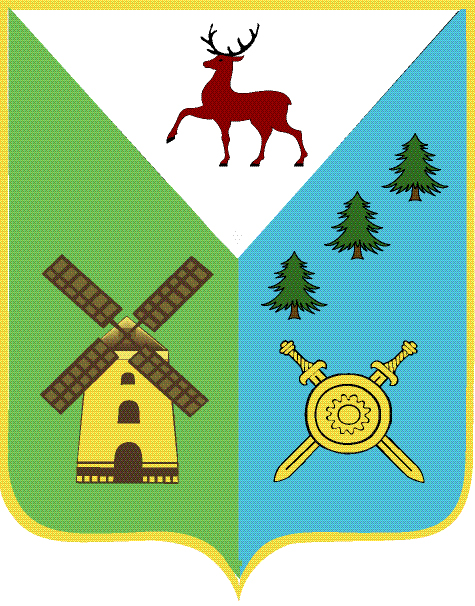 